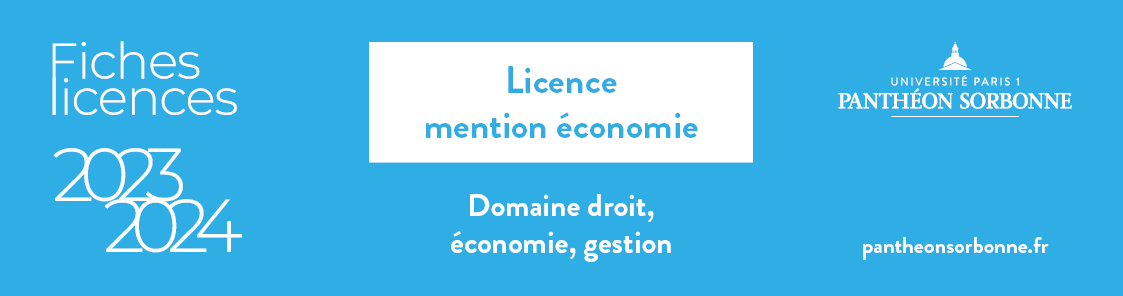 PROGRAMMES DES FORMATIONS Des enseignements optionnels (bonus) peuvent être suivis et augmenter jusqu'à 0,5 point la moyenne semestrielle. A titre indicatif : activités sportives, théâtre, engagement citoyen, LV2, Cogiteco, Cogite la Planète, conférences métiers de l’économie, ateliers Cap emploi (variables selon semestres et parcours)     (+TD) : Cours magistral + Travaux dirigés             (TD) : TD sans cours magistral            Cours magistral sans TD  si  non précisé            UE : unité d’enseignement               S : semestreLICENCE mention ÉCONOMIE Licence 1S1 UE 1  Introduction générale à l’économie (+TD) + Histoire des faits économiques     UE 2   Problèmes économiques contemporains     UE 3  Mathématiques : fondements pour économistes + Statistiques descriptives (+TD)	      UE 4   LV1 (allemand/ anglais/arabe/chinois/espagnol/français langue étrangère/italien/ japonais/néerlandais/portugais/russe) (TD)                 + 1 mineure au choix parmi : Gestion - Informatique - Géographie - Droit - Histoire - Philosophie - Sociologie  S2 UE 1  Macroéconomie : comptabilité nationale  (+TD) + Microéconomie : le producteur et le consommateur + Théories économiques  comparées : valeur et répartition (+TD)     UE 2  Institutions : protection sociale (+TD) + Economie internationale : introduction     UE 3  Mathématiques : fondements pour économistes      UE 4  LV1 (TD)  + 1 mineure au choix parmi : Gestion - Informatique - Géographie - Droit - Histoire - Philosophie - Sociologie       UE 5  Communication écrite et orale (+TD)Licence 2 S3 UE 1 Macroéconomie : économie fermée (+TD) + Microéconomie : équilibre concurrentiel et défaillance de marché (+TD) + Intro. à l’épistémologie économique     UE 2  Institutions : économie du budget et de la fiscalité (+TD) + Monnaie Banque Finance : économie monétaire et financière (+TD)     UE 3  Mathématiques : calcul matriciel et optimisation (+TD) + Statistique : probabilités (+TD)	     UE 4   LV1 (TD) + 1 mineure au choix parmi : Gestion - Informatique - Géographie - Droit - Histoire - Philosophie - Sociologie      UE 5  Culture numérique (+TD)S4 UE 1  Macroéconomie: économie  ouverte (+TD) + Microéconomie : structures de marché et stratégies d’entreprise (+TD) + Théories éco. comparées: croissance et crises (+TD)      UE 2  Institutions : emploi, chômage, revenus (+TD) + Economie internationale : économie et politiques européennes (+TD)     UE 3  Mathématiques : calcul matriciel et optimisation 2 (+TD)       UE 4  LV1 (TD)  + 1 mineure au choix parmi : Gestion - Informatique - Géographie - Droit - Histoire - Philosophie - Sociologie       UE 5  Méthodes: dissertation avec analyse de données (+TD) Licence 3 S5  UE 1 Macroéconomie : croissance (FR ou EN)  (+TD) + Microéconomie : incertain et information (FR ou EN) (+TD) + Eco. internationale : macroéconomie monétaire                 internationale  (FR ou EN) (+TD) + Histoire de la pensée économique (+TD)      UE 2  2 cours au choix parmi :  Institutions : économie du droit et des institutions - Intro. au dévt durable - Banque et marchés - Mathématiques avancées      UE 3  Statistique : probabilités et statistiques (+TD)      UE 4  LV1 (TD) + 1 mineure au choix parmi : Gestion - Informatique - Géographie - Droit - Histoire - Philosophie - Sociologie  S6  UE 1 Commerce international (FR ou EN) (+TD) + Microéconomie: théorie des organisations et des marchés (FR ou EN)(+TD) + Introduction à l’économétrie (FR ou EN) (+TD)                 + TD sur ordinateur      UE 2  3 cours au choix parmi :  Economie du développement - Mécanismes financiers - Sociologie de la stratification sociale - Economie publique - Economie                 de l’environnement- Introduction à l’économie expérimentale - Regards croisés en Sciences Economiques et Sociales      UE 3  Mémoire ou Stage + Professionnalisation : gestion-management de projet ou entrepreneuriat  DOUBLE LICENCE ÉCONOMIE / DROIT (accès sélectif)Licence 1 S1  UE 1  Introduction au droit privé (+TD) + Droit constitutionnel 1 (+TD)  + Droit civil (personnes) + Institutions juridictionnelles        UE 2  Introduction générale à l’économie (+TD) + Problèmes économiques contemporains + Mathématiques        UE 3 LV1 (TD) S2  UE 1  Droit civil (famille) (+TD) + Droit constitutionnel 2 (+TD)  + Relations internationales et introduction au droit international            UE 2  Institutions : protection sociale (+TD) + Microéconomie : le producteur et le consommateur + Macroéconomie : comptabilité nationale (+TD) + Statistiques      UE 3  LV1 (TD) Licence 2  	S3  UE 1  Obligations 1 (contrats) (+TD) + Droit administratif 1 (+TD) + Droit des biens + Introduction au droit européen           UE 2  Macroéconomie : économie fermée (+TD) +  Microéconomie : équilibre concurrentiel et défaillance de marché (+TD) + Mathématiques : calcul matriciel et                                    optimisation
  UE 3  LV1 (TD)S4  UE 1  Droit des obligations (responsabilité) (+TD) + Droit administratif 2 (+TD) + Droit des affaires           
      UE 2  Macroéconomie : économie ouverte (+TD) + Microéconomie : structures de marché et stratégie d’entreprise (+TD) 
                 + Institutions : emploi, chômage, revenus (+TD) + Statistiques  
     UE 3  LV1 (TD) Licence 3 S5  UE 1  Régime de l’obligation (+TD) + Droit des sociétés 1 (+TD) + Relations individuelles de travail       UE 2  Microéconomie : incertain et information (FR ou EN)  (+TD) + Histoire de la pensée économique (+TD) + Institutions : Economie du droit et des institutions        UE 3  LV1(TD)S6  UE 1  Contrats spéciaux (+TD) + Droit des sociétés 2 (+TD)  + Relations collectives de travail (+TD)         UE 2  Introduction à l’économétrie (FR ou EN (+TD) + TD sur ordinateur + Microéconomie :  théorie des organisations et des marchés (FR ou EN) (+TD)                 + Economie publique 	      UE 3  LV1 (TD)  DOUBLE LICENCE ÉCONOMIE / GÉOGRAPHIE et AMÉNAGEMENT (accès sélectif)Licence 1 S1  UE 1  Introduction générale à l’économie (+TD) + Problèmes économiques contemporains       UE 2  Cultures géographiques 1 + Introduction à la géographie physique et aux enjeux environnementaux (+TD) +Paysages et territoires (+TD)      UE 3  Mathématiques 1 + Cartographie et statistiques (+TD) + LV1 (TD) S2  UE1   Institutions: protection sociale (+TD) + Microéconomie : le producteur et le consommateur + Macroéconomie : comptabilité nationale (+TD)       UE 2  Cultures géographiques 2 + Fonctionnement des systèmes climatiques (+TD) + Sociétés et activités locales (+TD)      UE 3  Statistiques 1 + Cartographie et statistiques (TD) + LV1 (TD)  Licence 2 S3  UE 1  Macroéconomie : économie fermée (+TD) +  Microéconomie : équilibre concurrentiel et défaillance de marché (+TD) + Monnaie Banque finance : économie 
                 monétaire et financière (+TD)      UE 2  Mondialisation et territoire (+TD)  + Sociétés et espace ruraux (+TD)  + 1 cours (+TD)  au choix : Dynamique de la biodiversité OU Peuplements et mobilités     UE 3  Mathématiques : calcul matriciel et optimisation + Statistiques (+TD) + LV1 (TD) S4 UE 1  Macroéconomie : économie ouverte (+TD)  + Microéconomie : structure de marché et stratégie d’entreprise (+TD)                 + 1 cours (+TD) au choix : Institutions : emploi, chômage et revenus OU Economie internationale :  économie et politique européennes       UE 2  Aires économiques et culturelles (+TD) + Territoires, environnement et inégalités dans les pays en développement (+TD) 
                + Dynamiques géomorphologiques (+TD)      UE 3  Statistiques 2 + Cartographie (+TD) + LV1 (TD)          Licence 3 S5  UE 1  Macroéconomie : croissance (+TD) (FR ou EN) + Histoire de la pensée économique (+TD) 
                + 1 cours au choix : Institutions: économie du droit et des institutions - Introduction au développement durable - Monnaie Banque Finance : Banques 
                 et Marché      UE 2   2 cours (+TD) au choix : Théories, modèles de développement et mondialisation - Enjeux sociaux/Enjeux spatiaux - Villes et sociétés urbaines dans le monde -                - Hydrosystèmes      UE 3  1 cours  au choix : Interface Homme/nature (+TD) - Afrique subsaharienne/Chine (+TD) - Approches culturelles et sociales des savoirs géographiques (+TD)                 - Géographie politique (+TD) - Etudes urbaines (+TD) - Aménagement et développement des territoires - Enjeux d’aménagement et d’environnement 
                 - Information et environnement                + LV1 (TD) + 1 cours (+TD) au choix : Systèmes d’information géographique OU Analyse de données et représentation cartographiqueS6  UE 1  Introduction à l'économétrie (+TD) (FR ou EN) + Commerce international (+TD) (FR ou EN)                 + 1 cours au choix : Economie du développement - Economie de l’environnement - Economie publique - Regards croisés en sciences économiques et 
                 sociales  - Introduction à l’économie expérimentale      UE 2  2 cours (+TD) parmi : Changements environnementaux - Analyse spatiale - Dynamiques spatiales et nouvelles échelles du développement                      - Territoires et sociétés en Europe      UE 3  Mémoire +  LV1 + 1 cours au choix : Aménagement et développement économique - Outils de l’aménagement - Environnement francilien
                  - Communiquer sur l’environnement      DOUBLE LICENCE ÉCONOMIE / HISTOIRE (accès sélectif)Licence  1S1  UE 1  Introduction générale à l’économie (+TD) + Problèmes économiques contemporains + Mathématiques       UE 2  Histoire moderne (+TD) + Histoire contemporaine (+TD)       UE 3  Histoire économique de l’Antiquité à nos jours + LV1 (TD)  S2  UE 1  Institutions: protection sociale (+TD) + Microéconomie : le producteur et le consommateur + Macroéconomie : comptabilité nationale (+TD)  + Statistiques       UE 2  Histoire ancienne (+TD) + Histoire médiévale (+TD)       UE 3  Histoire économique  de l’Antiquité à nos jours + LV1 (TD)  Licence 2    S3  UE 1  Macroéconomie : économie fermée (+TD) + Microéconomie : équilibre concurrentiel et défaillance de marché (+TD)                + Monnaie Banque finance : économie monétaire et financière (+TD) + Mathématiques : calcul matriciel et optimisation      UE 2  Histoire ancienne (+TD) + Histoire médiévale (+TD)       UE 3  Histoire économique : construction des disciplines + LV1 (TD) S4  UE 1  Macroéconomie : économie ouverte (+TD)  + Microéconomie : structure de marché et stratégie d’entreprise (+TD) + Statistiques                + 1 cours (+TD) au choix : Institutions : emploi, chômage et revenus OU Economie internationale :  économie et politique européennes      UE 2  Histoire moderne (+TD) + Histoire contemporaine (+TD)        UE 3  Historiographie + LV1 (TD)Licence 3       S5  UE 1  Macroéconomie : croissance (+TD) (FR ou EN) + Histoire de la pensée économique (+TD) + 1 cours au choix parmi : Institutions: économie du droit et des 
                 institutions - Introduction au développement durable - Monnaie Banque Finance : Banques et Marchés      UE 2  Histoire ancienne (+TD) OU Histoire médiévale (+TD) + Histoire moderne (+TD) + Histoire contemporaine (+TD)      UE 3  LV1 (TD) S6  UE 1  Introduction à l’économétrie (+TD) (FR ou EN)  + Microéconomie : théories des organisations et des marchés (+TD) (FR ou EN)                + 1 cours au choix : Economie du développement - Economie de l’environnement - Economie publique - Introduction à l’économie  expérimentale        UE 2  Histoire ancienne (+TD) OU Histoire médiévale (+TD) + Histoire moderne (+TD) + Histoire contemporaine (+TD)       UE 3  LV1 (TD) DOUBLE LICENCE ÉCONOMIE / PHILOSOPHIE  (accès sélectif)Licence 1     S1 UE 1  Introduction générale à l'économie (+TD)  + Mathématiques + Problèmes économiques contemporains      UE 2  Philosophie générale (TD) + Histoire de la philosophie antique et médiévale (TD) + Philosophie politique et morale + Méthodologie et tutorat (TD)      UE 3  LV1 (TD)               S2 UE 1  Macroéconomie : comptabilité nationale (+TD) + Microéconomie (+TD) : le producteur et le consommateur (+TD) + Statistiques               + Théories économiques comparées : valeurs et répartition (+TD)     UE 2  Philosophie générale (TD) + Histoire de la philosophie (TD) + Autonomisation de l’économie + Logique (TD) + Méthodologie (TD)      UE 3  LV1 (TD) Licence 2   S3 UE 1  Macroéconomie: économie fermée (+TD) + Mathématiques : calcul matriciel et optimisation 
                + Microéconomie : équilibre concurrentiel et défaillance de marché (+TD) + Introduction à l’épistémologie économique     UE 2  Philosophie générale (TD) +  Histoire de la philosophie (TD) + Epistémologie (TD) + Méthodologie (TD) + Philosophie politique et morale     UE 3  LV1 (TD)  S4 UE 1  Macroéconomie : économie ouverte (+TD) + Microéconomie : structure de marché et stratégie d’entreprise (+TD) + Statistiques                + Théories économiques comparées : croissance et crises (+TD)                       UE 2  Philosophie générale (TD) + Histoire de la philosophie (TD) + Epistémologie (TD) + Méthodologie (TD) + Justice et économie normative    UE 3  LV1 (TD) Licence 3  S5  UE 1  1 cours au choix : Macroéconomie: croissance (+TD) (FR ou EN) - Microéconomie : incertain et information (+TD) (FR ou EN) - Economie internationale:                  macroéconomie monétaire internationale (+TD) (FR ou EN) - Histoire de la pensée économique (+TD)                 + 2 cours au choix : Macroéconomie : croissance (+TD) (FR ou EN) - Microéconomie : incertain et information (+TD) (FR ou EN) - Economie internationale:                  macroéconomie monétaire internationale (+TD) (FR ou EN) - Histoire de la pensée économique (+TD) - Introduction au développement durable - Mathéma-                                    tiques avancées - Monnaie Banque Finance : Banques et Marchés - Probabilités et statistiques (+TD)     UE 2   Histoire de la philosophie antique et médiévale (TD) + Philosophie morale (TD) + 2 matières au choix : Philosophie du droit (TD) - Histoire des sciences (TD)               - Epistémologie (TD) - Sociologie (TD) - Textes philosophiques en langue étrangère (TD) - Esthétique (TD) - Philosophie générale (TD)     UE 3   LV1 (TD)  S6 UE 1  1 cours au choix : Commerce international (+TD) (FR ou EN) -  Introduction à l'économétrie (+TD) (FR ou EN) - Microéconomie : théories des organisations et
                   marchés  (+TD)  (FR ou EN)               +  2 cours au choix : Commerce international (+TD) - Economie du développement - Sociologie de la stratification sociale - Economie publique - Economie de                l’environnement - Introduction à l’économie expérimentale - Regards croisés en sciences économiques et sociales - Microéconomie :  théories des                 organisations et des marchés  (+TD) - Introduction à l'économétrie (+TD)    UE 2  Histoire de la philosophie moderne et contemporaine (TD) + Philosophie politique (TD) + 1 option au choix : Philosophie du droit (TD) - Histoire des 
              sciences (TD) - Philosophie générale (TD) - Epistémologie (TD) - Sociologie (TD) - Esthétique (TD) - Histoire de la philosophie moderne et contemporaine (TD)    UE 3  LV1 (TD) DOUBLE LICENCE ÉCONOMIE/SCIENCE POLITIQUE (accès sélectif)Licence 1S1 UE 1  Introduction générale à l’économie (+TD) + Problèmes économiques contemporains + Mathématiques      UE 2  Droit constitutionnel (+TD) + Introduction à la sociologie et techniques d’enquête en sciences sociales (+TD) + Histoire de la vie politique (1789-1958)                + Grands problèmes politiques du monde contemporain      UE 3  LV1 (TD)               S2 UE 1  Macroéconomie: comptabilité nationale (+TD) + Microéconomie : le producteur et le consommateur + Institutions: protection sociale (+TD)  + Statistiques      UE 2  Droit constitutionnel (+TD) + Sociologie générale et statistiques appliquées aux sciences sociales(+TD) + Sociologie des comportements politiques (+TD)               + Histoire de la vie politique depuis 1958    UE 3  LV1 (TD)  Licence 2  S3 UE 1  Macroéconomie : économie fermée (+TD) + Microéconomie : équilibre concurrentiel et défaillance de marché (+TD) + Monnaie Banque Finance : économie 
                monétaire et financière (+TD) + Mathématiques : calcul matriciel et optimisation     UE 2  Sociologie de l'État (+TD) + Introduction aux études sur le genre      UE 3   LV1(TD)  S4 UE 1  Macroéconomie : économie ouverte (+TD) + Microéconomie : structures de marché et stratégies d'entreprises (+TD) + Statistiques                + Institutions : Emploi, chômage, revenus       UE 2  Introduction à la politique européenne (+TD) + Institutions politiques comparées (+TD) + Histoire des idées politiques             + 1 cours au choix : + Sociologie politique du pouvoir local OU Sociologie des conflits internationaux      UE 3  LV1 (TD)  Licence 3  S5 UE 1  Macroéconomie : croissance (+TD) (FR ou EN) + Histoire de la pensée économique (+TD) + 1 cours au choix parmi : Institutions: économie du droit et des 
                institutions - Introduction au développement durable - Monnaie Banque Finance : Banques et Marchés     UE 2  Organisation de l’Etat et action publique (+TD) + Construction européenne + Introduction à l’analyse politique internationale + Political economy               S6 UE 1  Introduction à l'économétrie (+TD) (FR ou EN) + Commerce international (+TD) (FR ou EN) + 1 cours au choix parmi : Économie du développement 
               - Sociologie de la stratification sociale -  Économie de l'environnement - Économie publique - Introduction à l'économie expérimentale     UE 2  Histoire comparée de la représentation politique + Grandes controverses de la philosophie politique (+TD)  + Théories de la communication               + Critical approaches in Political ScienceMAGISTÈRE ÉCONOMIE  (accès sélectif)Licence 3 - 1ère année du magistère (pour la 2ème et 3ème année, voir la fiche masters Economie)S5 UE 1  Economics growth (+TD) + Probabilités et statistiques (+TD) + Mathématiques avancées (+TD) + International monetary economics (+TD)     UE 2  LV1 (TD) + Politique économique  + 1 option parmi : Institutions : économie du droit et des institutions - Intro. au développement durable - Monnaie Banque 
               finance : banques et marchés - Economie du développement - Sociologie de la stratification sociale - Economie publique - Economie de l’environnement -                 Introduction à l’économie expérimentale - Regards croisés en sciences économiques et sociales - Economie des politiques publiques S6 UE 1  Commerce international (+TD) + Microéconomie (+TD) + Méthodes économétriques (+TD) + LV1 (TD)     UE 2  Histoire de la pensée économique (+TD) + Microeconomics: Organizational theory and markets (+TD)  + Mathématiques avancées (+TD) + Mémoire (TD)      UE 3  StageCursus généraliste en économie, offrant une ouverture sur les autres sciences sociales. La formation associe des matières théoriques fondamentales (macroéconomie, microéconomie, théories) et des matières plus descriptives (économie descriptive, histoire économique, économie budgétaire et monétaire) complétées par des enseignements quantitatifs (mathématiques et statistiques).PARCOURS PROPOSÉS EN L1, L2, L3• Licence mention Économie (L1, L2, L3)  Parcours sélectif accessible en L3 :• Magistère d’économie (sur 3 ans : L3, M1, M2)Doubles licences (recrutement sélectif) :• Double licence Economie / Droit • Double licence Économie / Géographie et aménagement • Double licence Economie / Histoire • Double licence Economie / Philosophie • Double licence Economie / Science politique ORGANISATION / VOLUME HORAIRELe cursus licence se déroule sur 3 ans ; à l’issue de la 2e année validée il est délivré un DEUG.Volume horaire : entre 22h30 et 23h30 par semaine : 15h de cours 7h30 à 8h30 de travaux dirigés (selon le semestre) auquel il faut ajouter le temps de travail personnel. Des tuteurs pédagogiques et des enseignants référents accompagnent les étudiants et les conseillent en cas de difficultés d'adaptation ou de méthodologie.CONSEILS DU SCUIOLes études à l’Université nécessitent une grande autonomie et capacité d’organisation personnelle. Cette formation est exigeante en mathématiques et statistiques. Il est déconseillé de candidater dans cette formation sans un solide bagage en mathématiques ou si les résultats au lycée sont insuffisants dans ces matières.Les expériences personnelles et professionnelles (stages, job/emploi, activité associative) sont vivement conseillées pour favoriser l’accès aux formations post-licence (masters universitaires, écoles…) ainsi que l’accès à l’emploi à l’issue des études. POURSUITES D’ÉTUDES / PASSERELLES> A la fin du premier semestre de L1 : réorientation possible vers une autre licence (Paris 1, autre université); vers une section de BTS,  un IUT, une école postbac… (sur dossier et selon capacités d’accueil)> Après L2 :- Sur dossier : L3 gestion (EMS de Paris 1 ou autre université) ; L3 AES, L3 science politique, L3 démographie… - magistères (sélectif) : économie ; finance ; relations internationales ; aménagement - En licence professionnelle dans les secteurs banque finance, ressources humaines, marketing, social...- Sur concours : école de commerce (admissions parallèles), école de journalisme, IEP…> Après L3 :- Masters (accès sélectif) en économie, Management, AES, Etudes du développement, Science politique… à Paris 1 ou une autre université- Sur concours : école de commerce, IEP, école de journalisme, de statistiques (ENSAE)- préparer des concours de la Fonction publique (catégorie A ouverts aux titulaires d’une licence)DÉBOUCHÉS DE LA FILIÈRE (liste non exhaustive)• Métiers de l’assurance et de la finance : rédacteur assurances,agent ou courtier d’assurance, assistant de gestion, auditeur financier, analyste financier, chargé de clientèle de banque, gestionnaire de patrimoine, gestionnaire d’opérations de bourse, métiers de la conformité.• Métiers des études et du conseil : chargé d’études économiques/statistiques, data analyst, data scientist,  chargé de développement économique, consultant en stratégie/organisation• Métiers de la fonction publique, de l’enseignement et de la recherche : emplois de la fonction publique nationale ou territoriale, emplois de la fonction publique hospitalière et de la gestion administrative, enseignants.• Métiers du commerce, vente, marketing : attaché commercial, acheteur, responsable des ventes, responsable de réseau, logisticien, gestionnaire d’approvisionnement, chargé d’études marketing, assistant marketing• Métiers du développement et de l’humanitaire :  responsable de programme, administrateur de mission, collecteur de fonds, spécialiste en microcrédit, économiste du développement.D’autres débouchés sont également possibles dans les secteurs de l’immobilier, la communication, la culture...ÉCOLE D’ÉCONOMIE DE LA SORBONNEUFR 02SITES D’ENSEIGNEMENT> L1 L2Centre PMF - 90 rue de Tolbiac - Paris 13e> L3
Centre Panthéon - 12, place du Panthéon - Paris 5eLes cours de droit et de science politique se déroulent aux Centres René-Cassin (17, rue Saint Hippolyte) et Lourcine (37 Bd de Port Royal) Paris 13eLes cours de L3 des doubles licences :- Histoire, philo, sc. po. : Centre Sorbonne - 1, rue Victor Cousin - Paris 5e- Droit, éco. : Centre Panthéon - Géo. : Institut de géographie - 191 rue Saint Jacques - Paris 5eSECRÉTARIATS  > L1 L2Centre PMF - 90 rue de Tolbiac - Paris 13e Bureau B15 04 licences1-2.ees@univ-paris1.fr> L3Centre PMF - 90 rue de Tolbiac - Paris 13e Bureau B15 07 licences3.ees@univ-paris1.fr >Magistère Bureau B13 - 106, boulevard de l'Hôpital - Paris 13e et Centre PMF Bureau B15 07 magistere.ees@univ-paris1.fr    Retrouvez les licences de Paris 1 Panthéon-Sorbonne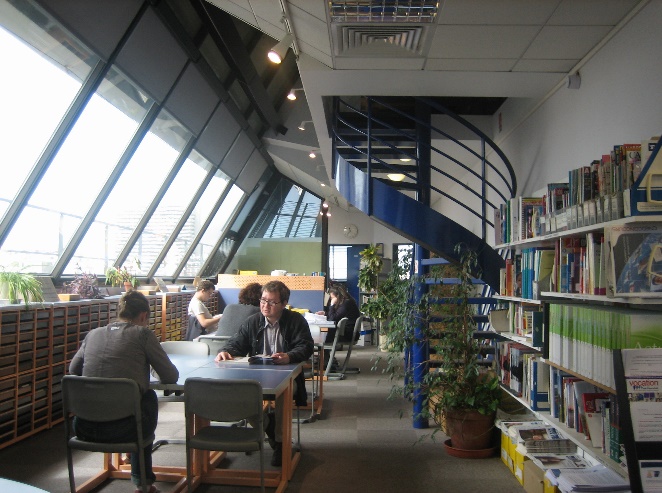 INFORMATION / ORIENTATIONSCUIOCentre PMF90, rue de Tolbiac - 75013 PARISBureau C9 01 (9ème étage)Ouvert du Mardi au Vendredi de 9h30 à 17h00Tél. 01 89 68 49 08 : 14-17h lundi/mercredi/vendredi
         14-16h mardi/jeudiscuio@univ-paris1.fr